Navodila za delo od 14. 4. 2020 do 17. 4. 2020 Pozdravljeni, ker boste odsotni od rednega pouka v šoli in s tem tudi od rednih ur športa sva vam učitelja športa pripravila aktivnosti, ki jih v tem času izvajate. Seveda je na prvem mestu vaše počutje in zdravje, zato se aktivnosti lotite odgovorno. Če imate vročino, se slabo počutite je športna aktivnost absolutno odsvetovana. Če imate možnost iti v naravo bo to zagotovo blagodejno delovalo na vaše počutje, vendar se izogibajte obljudenih krajev, igrišč, zunanjih fitnesov, igral, klopic, skratka področij, kjer se kopičijo ljudje in lahko za seboj puščajo svoje viruse. Prav tako vam odsvetujeva skupinske športe, kjer je nevarnost okužbe preko telesnega stika in žoge. Za zunanjo rekreacijo so tako najbolj primerni gozdovi, travniki, polja, sprehajalne poti, parki. V primeru, da do njih ne morete dostopati, pa vam priporočava vadbo doma. RAP Elementarne igre – 16. 4. 2020 Kompleks gimnastičnih vaj            1        Splošno razgibalne vajeOktoberKroženje v vratu.Kroženje z rokami z vzponom na prste.Z rokami za tilnikom zaklonimo glavo, komolce potiskamo nazaj.Odkloni trupa z roko v vzročenju.Predklon z usločenim hrbtom.Zasuki trupa z roko v odročenju.Kroženje s trupom v razkoračni stoji.Kroženje z boki s poudarkom naprej.Zasuki trupa v predklonu z dotikom roka-nasprotna noga.Zamahovanje z nogo vzklajeno z nasprotno roko (predročenje-vzročenje).Kroženje s koleni.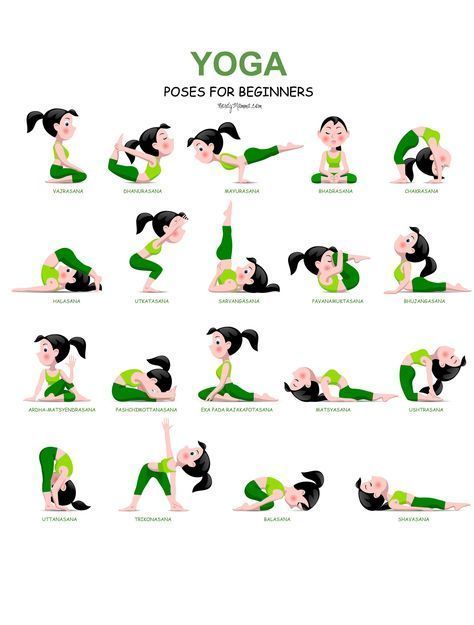 RAPElementarne igre – 17. 4. 2020 Igre z žogo – 16. 4. 2020 – V primeru dobrega počutja, lepega vremena in primernega prostora (npr. večji odprti prostori, gozd, sprehajalne poti - prostor kjer ni prisotnih ljudi, ki ne spadajo v otrokovo ožjo družino) s starši odidete na sprehod. Med hojo se nadihajte svežega zraka in uživajte v tišini in miru. Ljubljana, 10. 4. 2020                                                                                                      Aktiv športa